(様式2)第	号年	月	日京都府教育委員会教育長	様住	所氏名等	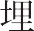 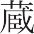 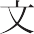 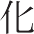 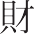 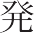 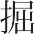 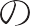 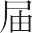 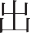 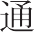 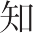 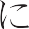 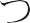 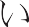 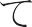 周知の埋蔵文化財包蔵地において土木工事のための発掘を実施したいので、文化財保護法（昭和25年法律第214号）〔第93条第１項・94条第１項〕  の規定により、別記１の事項について、関係書類を添付し、別記２のとおり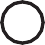 〔届出・通知〕します。別記１土木工事等をしようとする土地の所在及び地番土木工事等をしようとする建築面積及び土地の面積土木工事等をしようとする土地の所有者の氏名または名称及び住所（法人その他の団体の場合は、その名称及び代表者の氏名並びに事務所の所在地）土木工事等をしようとする土地に係る遺跡の種類、員数及び名称並びに現状土木工事等の目的、計画及び方法の概要当該土木工事等の主体となる者（当該土木工事等が請負契約等によりなされるときは、契約の両当事者）の氏名及び住所（法人その他の団体の場合は、その名称及び代表者の氏名並びに事務所の所在地）当該土木工事等の施工担当責任者の氏名及び住所当該土木工事等の着手の予定時期当該土木工事等の終了の予定時期その他参考となるべき事項【添付書類】土木工事等をしようとする土地及びその付近の地図並びに該当土木工事等の概要を示す書類及び図面(位置図、平面図、立面図、基礎伏図、基礎断  面図等)【注意事項】①太線内は届出者が記入。	②遺跡の種類･現状･時代及び工事の目的欄は､該当項目を○囲み、該当項目のない場合は(	)内に記入。別 記 2                                      93条第1項・94条第1項(○で囲むこと)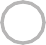 別 記 2                                      93条第1項・94条第1項(○で囲むこと)別 記 2                                      93条第1項・94条第1項(○で囲むこと)別 記 2                                      93条第1項・94条第1項(○で囲むこと)別 記 2                                      93条第1項・94条第1項(○で囲むこと)別 記 2                                      93条第1項・94条第1項(○で囲むこと)別 記 2                                      93条第1項・94条第1項(○で囲むこと)別 記 2                                      93条第1項・94条第1項(○で囲むこと)別 記 2                                      93条第1項・94条第1項(○で囲むこと)別 記 2                                      93条第1項・94条第1項(○で囲むこと)別 記 2                                      93条第1項・94条第1項(○で囲むこと)別 記 2                                      93条第1項・94条第1項(○で囲むこと)京都府処理欄京都府処理欄京都府処理欄教文第	号の教文第	号の教文第	号の教文第	号の令和　　年　　　月　　　日令和　　年　　　月　　　日令和　　年　　　月　　　日令和　　年　　　月　　　日令和　　年　　　月　　　日1 所在地京都府	長岡京市京都府	長岡京市京都府	長岡京市京都府	長岡京市京都府	長岡京市京都府	長岡京市京都府	長岡京市京都府	長岡京市京都府	長岡京市2 面積工事(建築)計画面積㎡工事(建築)計画面積㎡工事(建築)計画面積㎡工事(建築)計画面積㎡敷地面積㎡敷地面積㎡3 土地所有者3 土地所有者3 土地所有者氏名等氏名等氏名等氏名等氏名等氏名等氏名等氏名等氏名等4 遺跡の種類4 遺跡の種類4 遺跡の種類散布地	集落跡	貝塚		都城跡	官衙跡	城館	社寺跡	古墳	横穴墓その他の墓	生産遺跡	その他の遺跡(		)散布地	集落跡	貝塚		都城跡	官衙跡	城館	社寺跡	古墳	横穴墓その他の墓	生産遺跡	その他の遺跡(		)散布地	集落跡	貝塚		都城跡	官衙跡	城館	社寺跡	古墳	横穴墓その他の墓	生産遺跡	その他の遺跡(		)散布地	集落跡	貝塚		都城跡	官衙跡	城館	社寺跡	古墳	横穴墓その他の墓	生産遺跡	その他の遺跡(		)散布地	集落跡	貝塚		都城跡	官衙跡	城館	社寺跡	古墳	横穴墓その他の墓	生産遺跡	その他の遺跡(		)散布地	集落跡	貝塚		都城跡	官衙跡	城館	社寺跡	古墳	横穴墓その他の墓	生産遺跡	その他の遺跡(		)散布地	集落跡	貝塚		都城跡	官衙跡	城館	社寺跡	古墳	横穴墓その他の墓	生産遺跡	その他の遺跡(		)散布地	集落跡	貝塚		都城跡	官衙跡	城館	社寺跡	古墳	横穴墓その他の墓	生産遺跡	その他の遺跡(		)散布地	集落跡	貝塚		都城跡	官衙跡	城館	社寺跡	古墳	横穴墓その他の墓	生産遺跡	その他の遺跡(		)遺跡の名称遺跡の名称遺跡の名称員数遺跡の現状遺跡の現状遺跡の現状宅地	水田	畑地	山林	道路	荒蕪地	原野	その他 (	)宅地	水田	畑地	山林	道路	荒蕪地	原野	その他 (	)宅地	水田	畑地	山林	道路	荒蕪地	原野	その他 (	)宅地	水田	畑地	山林	道路	荒蕪地	原野	その他 (	)宅地	水田	畑地	山林	道路	荒蕪地	原野	その他 (	)宅地	水田	畑地	山林	道路	荒蕪地	原野	その他 (	)宅地	水田	畑地	山林	道路	荒蕪地	原野	その他 (	)宅地	水田	畑地	山林	道路	荒蕪地	原野	その他 (	)宅地	水田	畑地	山林	道路	荒蕪地	原野	その他 (	)遺跡の時代遺跡の時代遺跡の時代旧石器	縄文	弥生	古墳	奈良	平安	中世	近世	その他 (	)旧石器	縄文	弥生	古墳	奈良	平安	中世	近世	その他 (	)旧石器	縄文	弥生	古墳	奈良	平安	中世	近世	その他 (	)旧石器	縄文	弥生	古墳	奈良	平安	中世	近世	その他 (	)旧石器	縄文	弥生	古墳	奈良	平安	中世	近世	その他 (	)旧石器	縄文	弥生	古墳	奈良	平安	中世	近世	その他 (	)旧石器	縄文	弥生	古墳	奈良	平安	中世	近世	その他 (	)旧石器	縄文	弥生	古墳	奈良	平安	中世	近世	その他 (	)旧石器	縄文	弥生	古墳	奈良	平安	中世	近世	その他 (	)5 工事の目的5 工事の目的5 工事の目的道路	鉄道	空港	河川	港湾	ダム	学校建築	集合住宅個人住宅	工場	個人住宅兼工場又は店舗	店舗	その他建物 (　　) 宅地造成	土地区画整理	公園造成	ゴルフ場		観光開発ガス･電気･水道等	農業基盤整備(農道等を含む)その他農業関係(農道等を含む)	土砂採取	その他開発(	)道路	鉄道	空港	河川	港湾	ダム	学校建築	集合住宅個人住宅	工場	個人住宅兼工場又は店舗	店舗	その他建物 (　　) 宅地造成	土地区画整理	公園造成	ゴルフ場		観光開発ガス･電気･水道等	農業基盤整備(農道等を含む)その他農業関係(農道等を含む)	土砂採取	その他開発(	)道路	鉄道	空港	河川	港湾	ダム	学校建築	集合住宅個人住宅	工場	個人住宅兼工場又は店舗	店舗	その他建物 (　　) 宅地造成	土地区画整理	公園造成	ゴルフ場		観光開発ガス･電気･水道等	農業基盤整備(農道等を含む)その他農業関係(農道等を含む)	土砂採取	その他開発(	)道路	鉄道	空港	河川	港湾	ダム	学校建築	集合住宅個人住宅	工場	個人住宅兼工場又は店舗	店舗	その他建物 (　　) 宅地造成	土地区画整理	公園造成	ゴルフ場		観光開発ガス･電気･水道等	農業基盤整備(農道等を含む)その他農業関係(農道等を含む)	土砂採取	その他開発(	)道路	鉄道	空港	河川	港湾	ダム	学校建築	集合住宅個人住宅	工場	個人住宅兼工場又は店舗	店舗	その他建物 (　　) 宅地造成	土地区画整理	公園造成	ゴルフ場		観光開発ガス･電気･水道等	農業基盤整備(農道等を含む)その他農業関係(農道等を含む)	土砂採取	その他開発(	)道路	鉄道	空港	河川	港湾	ダム	学校建築	集合住宅個人住宅	工場	個人住宅兼工場又は店舗	店舗	その他建物 (　　) 宅地造成	土地区画整理	公園造成	ゴルフ場		観光開発ガス･電気･水道等	農業基盤整備(農道等を含む)その他農業関係(農道等を含む)	土砂採取	その他開発(	)道路	鉄道	空港	河川	港湾	ダム	学校建築	集合住宅個人住宅	工場	個人住宅兼工場又は店舗	店舗	その他建物 (　　) 宅地造成	土地区画整理	公園造成	ゴルフ場		観光開発ガス･電気･水道等	農業基盤整備(農道等を含む)その他農業関係(農道等を含む)	土砂採取	その他開発(	)道路	鉄道	空港	河川	港湾	ダム	学校建築	集合住宅個人住宅	工場	個人住宅兼工場又は店舗	店舗	その他建物 (　　) 宅地造成	土地区画整理	公園造成	ゴルフ場		観光開発ガス･電気･水道等	農業基盤整備(農道等を含む)その他農業関係(農道等を含む)	土砂採取	その他開発(	)道路	鉄道	空港	河川	港湾	ダム	学校建築	集合住宅個人住宅	工場	個人住宅兼工場又は店舗	店舗	その他建物 (　　) 宅地造成	土地区画整理	公園造成	ゴルフ場		観光開発ガス･電気･水道等	農業基盤整備(農道等を含む)その他農業関係(農道等を含む)	土砂採取	その他開発(	)工事の概要工事の概要工事の概要木	造鉄	骨	階建鉄	筋　　　　　　　　　　　　　　　　　　　　・切土(最大) GL－　　　　ⅿその他　　　　　　　　　　　　　　　　　　　・盛土(最大) GL＋　　　　ⅿ木	造鉄	骨	階建鉄	筋　　　　　　　　　　　　　　　　　　　　・切土(最大) GL－　　　　ⅿその他　　　　　　　　　　　　　　　　　　　・盛土(最大) GL＋　　　　ⅿ木	造鉄	骨	階建鉄	筋　　　　　　　　　　　　　　　　　　　　・切土(最大) GL－　　　　ⅿその他　　　　　　　　　　　　　　　　　　　・盛土(最大) GL＋　　　　ⅿ木	造鉄	骨	階建鉄	筋　　　　　　　　　　　　　　　　　　　　・切土(最大) GL－　　　　ⅿその他　　　　　　　　　　　　　　　　　　　・盛土(最大) GL＋　　　　ⅿ木	造鉄	骨	階建鉄	筋　　　　　　　　　　　　　　　　　　　　・切土(最大) GL－　　　　ⅿその他　　　　　　　　　　　　　　　　　　　・盛土(最大) GL＋　　　　ⅿ木	造鉄	骨	階建鉄	筋　　　　　　　　　　　　　　　　　　　　・切土(最大) GL－　　　　ⅿその他　　　　　　　　　　　　　　　　　　　・盛土(最大) GL＋　　　　ⅿ木	造鉄	骨	階建鉄	筋　　　　　　　　　　　　　　　　　　　　・切土(最大) GL－　　　　ⅿその他　　　　　　　　　　　　　　　　　　　・盛土(最大) GL＋　　　　ⅿ木	造鉄	骨	階建鉄	筋　　　　　　　　　　　　　　　　　　　　・切土(最大) GL－　　　　ⅿその他　　　　　　　　　　　　　　　　　　　・盛土(最大) GL＋　　　　ⅿ木	造鉄	骨	階建鉄	筋　　　　　　　　　　　　　　　　　　　　・切土(最大) GL－　　　　ⅿその他　　　　　　　　　　　　　　　　　　　・盛土(最大) GL＋　　　　ⅿ6 工事主体者6 工事主体者6 工事主体者氏名:氏名:氏名:氏名:氏名:氏名:氏名:氏名:氏名:6 工事主体者6 工事主体者6 工事主体者住所:住所:住所:住所:住所:住所:住所:住所:住所:7 施工担当者7 施工担当者7 施工担当者氏名:氏名:氏名:氏名:氏名:氏名:氏名:氏名:氏名:7 施工担当者7 施工担当者7 施工担当者住所:住所:住所:住所:住所:住所:住所:住所:住所:8 着手期間 8 着手期間 8 着手期間 令和　　年　　月　　日令和　　年　　月　　日９終了時期９終了時期９終了時期令和　　年　　月　　日令和　　年　　月　　日令和　　年　　月　　日令和　　年　　月　　日10 参考事項 10 参考事項 10 参考事項 指導事項 指導事項 指導事項 発掘調査	工事立会	慎重工事	その他 (	)発掘調査	工事立会	慎重工事	その他 (	)発掘調査	工事立会	慎重工事	その他 (	)発掘調査	工事立会	慎重工事	その他 (	)発掘調査	工事立会	慎重工事	その他 (	)発掘調査	工事立会	慎重工事	その他 (	)発掘調査	工事立会	慎重工事	その他 (	)発掘調査	工事立会	慎重工事	その他 (	)発掘調査	工事立会	慎重工事	その他 (	)起案決	裁決	裁発	送発	送発	送引	継引	継引	継